Publicado en Barcelona el 20/06/2019 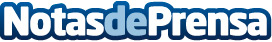 La prestigiosa Dra. Federica Moffa, nueva Directora Médica de Fertilab BarcelonaLa Dra. Federica Moffa, destacada especialista en reproducción asistida a nivel internacional, se convierte en la nueva Directora Médica de la clínica Fertilab BarcelonaDatos de contacto:Clínica Fertilab Barcelona93 241 14 14Nota de prensa publicada en: https://www.notasdeprensa.es/la-prestigiosa-dra-federica-moffa-nueva Categorias: Internacional Nacional Medicina Cataluña http://www.notasdeprensa.es